Appingedam Examenplanning cohort 2018-2021 BSD  crebo 25476Studiejaar 2Studiejaar 2Studiejaar 2Studiejaar 2Studiejaar 3Studiejaar 3Studiejaar 3Studiejaar 3Studiejaar 3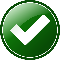 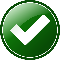 BeoordelaarVakkenPeriodePeriodePeriodePeriodePeriodePeriodePeriodePeriodePeriodeOENaam examenonderdeel (of code)Naam examenonderdeel (of code)5678891011121B1-K1-W3 Ondersteunt de cliënt bij wonen en huishoudenOXJ.Slagter2B1-K1-W4 Ondersteunt de cliënt bij dagbestedingOXXI.Simons3B1-K1-W2 Ondersteunt de cliënt bij persoonlijke verzorgingOXR.Alserda4B1-K1-W1 Inventariseert ondersteuningsvragen van de cliëntOXS.Bakker/J.Slagter4,7,10 samen5B1-K1-W6 Stemt de werkzaamheden afO/XO/XS.PoelmanWerkbegeleiding6B1-K2-W1 Werkt aan de eigen deskundigheidOXS.BakkerAfstuderen7P2-K1-W1 Levert een bijdrage aan het ondersteuningsplanOXS.Bakker/J.Slagter4,7,10 samen8P2-K1-W3 Ondersteunt de client gericht op zelfmanagement en/of maatschappelijke participatieOXS.BakkerExamengesprek oefenen/afstuderen9B1-K1-W5 Reageert op onvoorziene en crisissituatiesOOXS.PoelmanOnvoorziene situaties10B1-K1-W7 Evalueert de geboden ondersteuningOXS.Bakker/J.Slagter4,7,10 samen11P2-K1-W2 Begeleidt specifieke doelgroepen en hun naast betrokkenen bij (dagelijkse) activiteitenOXR. Alserda12B1-K2-W2 Werkt aan het bevorderen en bewaken van kwaliteitszorgOXXMyrthe/DanaDeskundigheid en organisatie